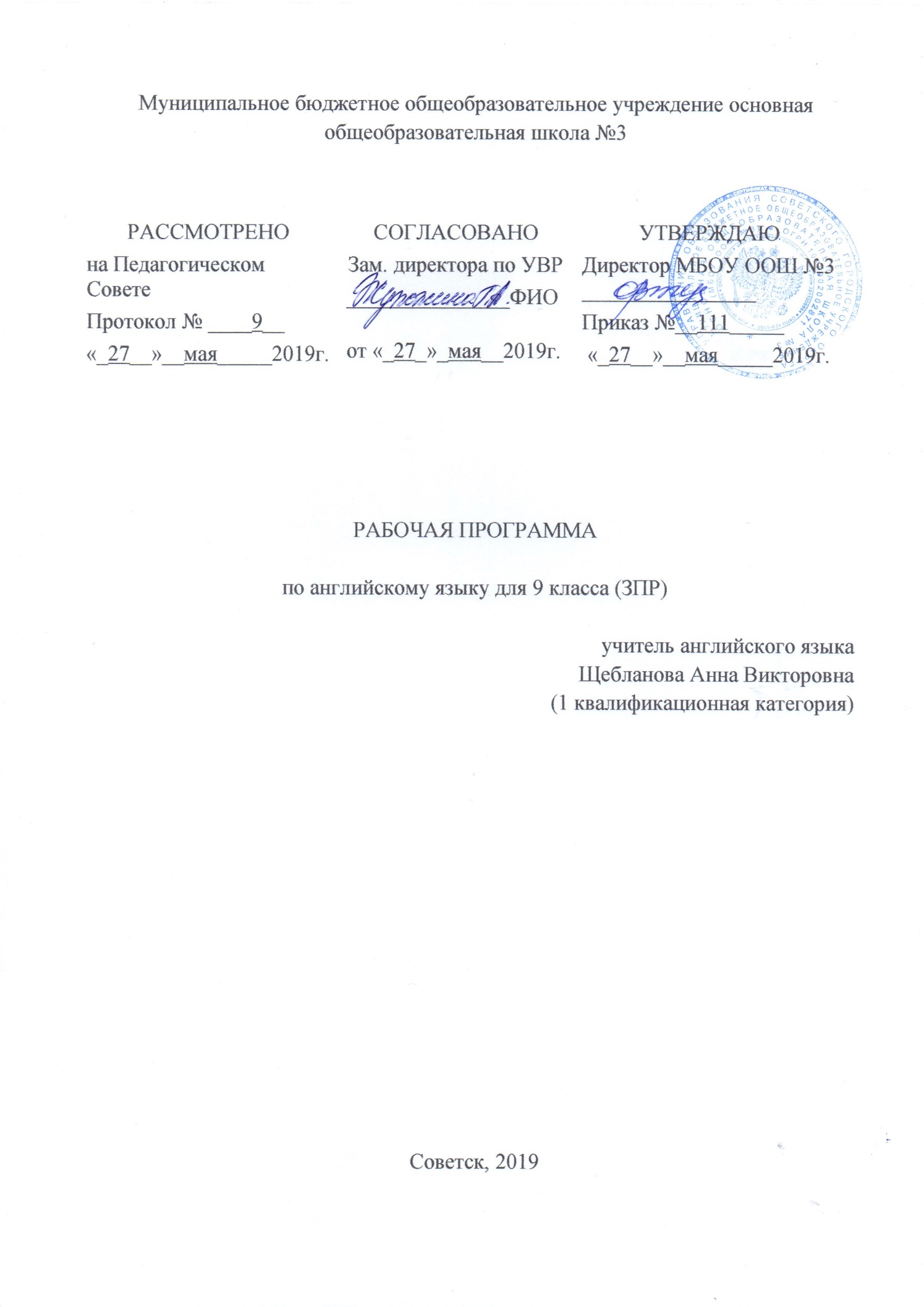 Содержание:1.	Планируемые результаты  …………………………………. 3 - 52.	Содержание обучения  …………………………………….. 6 - 73.	Тематическое планирование  ……………………………... 8 -10Планируемые результаты  Основное назначение данной программы состоит в формировании коммуникативной компетенции, т.е. способности и готовности осуществлять иноязычное межличностное и межкультурное общение с носителями языка. Изучение английского языка в 9 классе направлено на достижение следующих целей: развитие иноязычной коммуникативной компетенции в совокупности ее составляющих - речевой, языковой, социокультурной, компенсаторной, учебно-познавательной:·  речевая компетенция – развитие коммуникативных умений в четырех основных видах речевой деятельности (говорение, аудирование, чтение, письмо);·  языковая компетенция – овладение новыми языковыми средствами (фонетическими, орфографическими, лексическими, грамматическими) в соответствии с темами, сферами и ситуациями общения, отобранными для данного этапа обучения;·  социокультурная компетенция – приобщение учащихся к культуре, традициям и реалиям англоговорящих стран, формирование умения представлять свою страну, ее культуру в условиях иноязычного межкультурного общения;·  компенсаторная компетенция – развитие умений выходить из положения в условиях дефицита языковых средств при получении и передаче информации;· учебно – познавательная компетенция – дальнейшее развитие общих и специальных учебных умений; ознакомление учащихся с доступными способами и приемами самостоятельного изучения языков и культур, в том числе с использованием новых информационных технологий.Главной задачей данного УМК в 9  классе является закрепление, обобщение и систематизация уже приобретенных учащимися знаний, навыков и умений, сформировать новые за курс основной школы с учетом требований государственного стандарта к базовому уровню владения иностранным языком для детей с ОВЗ.Готовность к обучению иностранному языку у детей с ограниченными возможностями здоровья несколько снижена, что обусловлено недостаточной дифференцированностью восприятия, бедностью сферы образов – представлений, непрочностью связей между вербальной и невербальной сферами, слабостью развития познавательных процессов: памяти, мышления, речи.При изучении иностранного языка у таких детей замедленно происходит усвоение лексического материала, синтаксических конструкций и их активное использование в речи, затруднено восприятие грамматических категорий и их применение на практике; характерно возникновение проблем при слушании (аудировании) устной речи, а также возникают трудности при усвоении форм диалогической речи.Специфика обучения иностранному языку подобных детей  предполагает использование на уроках большое количество игрового, занимательного материала и наличие зрительных опорных схем, необходимых для усвоения лексических, грамматических и синтаксических структур. Введение в урок элементов игры, даже в старших классах, повышает работоспособность детей и способствует развитию, коррекции познавательных процессов.Большая часть программного материала (особенно грамматические темы) при изучении иностранного языка берется только в качестве ознакомления.Новая лексика отрабатывается в предложениях и сочетается с работой со словарем; на дом даются не новые упражнения, а отработанные на уроке.Аудирование значительно сокращается. Исключается проектная деятельность.В 9 классе с детьми с ЗПР подробно изучаются следующие темы: «Родная страна и страна изучаемого языка», «Путешествия», «Спорт».Остальные темы курса («Традиции, обычаи и праздники страны изучаемого языка и родной страны», «Здоровый образ жизни», «Смена времен и смена стилей одежды», «Молодежные стили одежды») этими детьми изучаются обзорно.Коммуникативные умения по видам речевой деятельностиЧтениеОсобое внимание уделяется подбору текстов для чтения, с учетом лексики и грамматического материала, интереса детей данного возраста.  Обучаются они  применению речевых образцов не только с глаголом  to be, но и со смысловыми глаголами. Тексты для чтения желательно соотносить с картинками, задания к ним составлять на отгадывание, подстановку слов, выбор фактов из текста, сравнение.В лексический минимум не включаются малоупотребительные слова, расширяется  интернациональная лексика, которую легко понять при чтении. Узнавание таких слов способствует развитию догадки, кроме того, закрепляются буквенно-звуковые соответствия.ГоворениеПри обучении детей с ЗПР в диалогической и монологической речи используются доступные для понимания речевые модели, обиходные ситуации, а также чтение по ролям. Письменная речьПисьменные работы  сокращены, так как базируются на грамматическом материале. Объем письменных упражнений, которые основаны на трудно усваиваемых детьми грамматических явлениях, сокращается, а оставшиеся тщательно разбираются или выполняются в классе.Языковые средства и навыки пользования имиЛексическая сторона речиОвладение 350 лексическими единицами.Грамматическая сторона речиОбъём грамматического материала сокращен.  Косвенные общие, альтернативные и специальные вопросы исключены из изучения.Употребление артиклей дается в ознакомительном плане из-за его малой практической значимости.Изучаются структуры с глаголами to be,  to have; с оборотами there is (are); структуры с глаголами в Present Continious,  Present Indefinite; модальными глаголами can may must; с глаголами в повелительном наклонении; выражение единственного и множественного числа существительных; притяжательная форма существительных; употребление количественных и порядковых числительных; личных, притяжательных, указательных местоимений; употребление прилагательных. Внимание уделяется переводу, при этом дети осознают смысл прочитанного, у них исчезает страх перед незнакомым текстом.СодержаниеТематическое планирование  № раздела Название разделаСодержание раздела1.Чтение…? Почему нет?Знакомство с отношением современных британцев к чтению, получают представление о литературной карте Великобритании, о наиболее популярных литературных маршрутах, литературных музеях; узнают, какие книги предпочитают читать британцы сегодня, какова современная английская библиотека и какие виды услуг может получить в ней читатель; учатся рассказывать о своих любимых писателях и их произведениях; знакомятся со школьными ежегодниками американских сверстников. Совершенствование грамматических навыков и навыков диалогической, монологической речи. Совершенствование умений работать самостоятельно в группе с лексико-грамматическим материалом2.Пусть музыка звучит.Знакомство с музыкальной жизнью Великобритании, совершают воображаемую экскурсию по ее музыкальным местам, знакомятся с творчеством композиторов, музыкантов, исполнителей англоязычных стран в различных музыкальных жанрах, спорят о классической и популярной музыке, учатся брать интервью у музыкальных звезд, составляют карту музыкальных достопримечательностей своей страны, разрабатывают обложку для нового компакт-диска любимой группы, пишут в школьном ежегоднике страницы о музыкальной жизни школы и т.д.3.Какие новости ?Учащиеся узнают, какое место занимает телевидение в жизни британцев вообще и школьников в частности, знакомятся с наиболее популярными телевизионными передачами, газетами, журналами, обсуждают проблему рекламы в средствах массовой информации в Великобритании и России и т.д.4.В какую школу ты ходишь?Учащиеся знакомятся с отношением их сверстников в Англоязычных странах к школьным тестам и экзаменам; их мнениями о современных видах школ; какие предметы выбрать для сдачи экзаменов и поступления в вузы.5.Школа – что дальше?Знакомcтво с системой образования в Великобритании и США, с различными типами школ, с тем, где могут работать британские подростки во время учебы, кто и как помогает им выбрать профессию, обсуждают проблемы безработицы и размышляют о престижных и непрестижных профессиях в Великобритании, США и России; учатся заполнять различные заявления о приеме на работу, в институт для продолжения образования, знакомятся с процедурой собеседования при приеме на работу, учатся читать аутентичные объявления о вакантных местах и т.д.6.Моя страна в мире.Систематизация страноведческих знаний, полученных в предыдущих циклах, знакомство учащихся с вкладом Великобритании в мировую культуру, местом Великобритании в мировом сообществе, причинами распространенности английского языка и его ролью в XXI веке. Учащиеся знакомятся с наиболее рациональными способами самостоятельного изучения английского языка7Наш школьный альбом.Учащиеся подробно знакомятся с особенностями английских школ, чем занимаются их сверстники после основных занятий в школе; отношениями молодежи к выдающимся ученикам их классов; мечтами и амбициями их сверстников в англоязычных странах, планами молодежи на будущее.ИТОГО68 ч.№ урокаТема урокаКоличество часов1Что любят читать подростки?12Какие есть известные писатели в вашей стране?13Вводный контроль навыков чтения.14Кто ваши любимые авторы?15Какие книги ты любишь читать?16Ты предпочитаешь книги или фильмы?17Твой любимый писатель18Обобщающий урок19Контрольная работа110Музыкальны тур по Британии.111Знаешь ли ты историю рока и поп музыки?112Какую музыку ты любишь?Музыкальные группы вашего города113Умеешь ли написать благодарственное письмо?114Чтение115Самостоятельная работа116Информация в фактах и цифрах117Какой канал выбрать?118Как много ты смотришь телевизор?119Могут ли медиа влиять на тебя?120Увлечён ли ты...? Придаточные определительные предложения.121Зачем интернет?122Контрольная работа123Какое твоё любимое телешоу?Урок повторения124Средства массовой информации.Косвенная речь. 125Косвенная речь.126-27Р е з е р в н ы е  у р о к и228Какие школы есть в вашей стране?129Планы на будущее130Похоже ли образование в США и Британии?131Образование в вашей области 132Рассказ о своей школе 133Урок повторения134Контрольная работа 135Какие мысли о работе?136Ты уже определился?Косвенная речь в повелительном наклонении137Планы на будущее138Есть ли мужская или женская работа?139Что ты думаешь об учёбе и работе за границей?140Надо ли подросткам работать пока они учатся в школе?141Работа во время летних каникул, возможность поработать  в вашем городе 142 Для чего свободный год?143-44Контрольная работа 245Чтение146-47Резервные уроки148Что мир знает о твоей стране?149-50Знаменитые люди вашей страны, города 251-52Почему английский международный язык?253Зачем учить иностранный язык?154Как учить язык эффективно?155Какие курсы ты прошёл?156Что привлекает людей в Британию?157Вашу страну, город стоит посетить?158Что такое Комик релиф?159Проект 160Повторение.161Что делает твою школу особенной?162Контрольная работа163Самые способные ученики моего класса.164Итоговая контрольная работа165-68Резервные уроки4ИтогоИтого68 ч.